МІНІСТЕРСТВО ОСВІТИ І НАУКИ УКРАЇНИУПРАВЛІННЯ ОСВІТИ І НАУКИКІРОВОГРАДСЬКОЇ ОБЛДЕРЖАДМІНІСТРАЦІЇДЕРЖАВНИЙ НАВЧАЛЬНИЙ ЗАКЛАД „ПРОФЕСІЙНО – ТЕХНІЧНЕ УЧИЛИЩЕ № 40 м. НОВОУКРАЇНКА”Наказ 12 травня 2020 року                                                                                      № 51                                                         м. НовоукраїнкаПро продовження запобігання поширенню коронавірусуCOVID-19Відповідно до постанови   КМУ №211  від 11.03.2020 року зі змінами «Про запобігання поширенню на території України гострої респіраторної хвороби COVID-19, спричиненої коронавірусом SARS CoV–2», для продовження посиленої боротьби з поширенням коронавірусної інфекції, для посилення боротьби з поширенням коронавірусної інфекції в навчальному закладі,НАКАЗУЮ: Продовжити заборону відвідування здобувачами освіти навчального закладу на період до  22 травня 2020 року. Відповідальні заступники директора.Продовжити заходи щодо:забезпечення проведення навчальних занять за допомогою дистанційних технологій до 22 травня 2020 року. Відповідальні заступники директора.часткового переведення працівників на роботу в дистанційному режимі та на виконання інших видів робіт (організаційно-педагогічна, методична, наукова тощо).Відповідальні: керівники структурних підрозділів.інформування здобувачів освіти та працівників закладу щодо заходів стосовно запобігання поширення коронавірусу СОVID-19 та дій у випадку захворювання та розміщення відповідної інформації на сайті училища. Відповідальні: медпрацівник, інженер з ОП. Забезпечити:достатню кількість продуктів харчування , медикаментів, засобів особистої гігієни та захисту (прозорі окуляри, гумові печатки, маски), миючих та дезінфікуючих засобів. Відповідальні головний бухгалтер Товмаченко Т.А., шеф кухар Циганенко Т.А., завідуючий господарством Лужний В.Й., медичний працівник Самарська В.В.безперебійне постачання питної води. Відповідальний завідуючий господарством Лужний В.Й.;проведення щоденно температурного скринінгу та моніторингу стану здоров’я персоналу навчального закладу та учнів ,що мешкають в гуртожитку. Відповідальний медичний працівник Самарська В.В.;Забезпечити оплату праці працівників закладу згідно з діючими умовами оплати праці та у відповідності до діючого законодавства про працю.. Відповідальні: головний бухгалтер Товмаченко Т.А. та бухгалтер по заробітній платі Кривошия Т.П.виконання в закладі профілактичних і протиепідемічних заходів щодо попередження масового розповсюдження гострої респіраторної хвороби, спричиненої коронавірусом СОVID-19 та інших гострих респіраторних інфекцій. Відповідальні: Зав. господарством, медпрацівник, шеф-кухар, комендант, інженер з ОП.Контроль за виконання наказу залишаю за собою.Директор					Н.І.СербінаЗ наказом ознайомлені:Наєвська Н.М.Лужний В.Й.Кривошия Т.П.Циганенко Т.А.Товмаченко Т.А.Травкін М.О.Самарська В.В.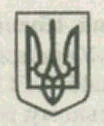 